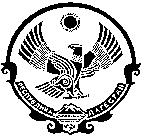 РЕСПУБЛИКА ДАГЕСТАНМУНИЦИПАЛЬНОЕ ОБРАЗОВАНИЕ«СЕЛО ЧУНИ»ЛЕВАШИНСКОГО РАЙОНАСОБРАНИЕ ДЕПУТАТОВ СЕЛЬСКОГО ПОСЕЛЕНИЯИндекс: 368313 Республика Дагестан Левашинский район  с. Чуни, 8928 678 55 57, mo-chooni@mail.ru                                                РЕШЕНИЕ № 12  28.11.2018г.                                                                                                          с. Чуни         Об установлении на территории муниципального образования сельского поселения МО «село Чуни» налога на имущество физических лиц.	В соответствии с главой 32 Налогового кодекса Российской Федерации, Федеральным законом от 6.10.2003 г. №131-ФЗ «Об общих принципах организации местного самоуправления в Российской Федерации», Законом Республики Дагестан от 06.11.2018 г.  №64 «Об установлении единой даты начала применения на территории Республики Дагестан порядка определения налоговой базы по налогу на имущество физических лиц исходя из кадастровой стоимости объектов налогообложения», руководствуясь Уставом муниципального образования сельского поселения «село Чуни», Собрание депутатов муниципального образования сельского поселения «село Чуни» решает:Установить и ввести в действие с 1 января 2019 года на территории сельского поселения «село Чуни» налог на имущество физических лиц (далее - налог).Установить, что налоговая база по налогу в отношении объектов налогообложения определяется исходя из их кадастровой стоимости.Установить налоговые ставки в процентах от кадастровой стоимости объектов налогообложения в следующих размерах:0,1 процента в отношении:жилых домов, части жилых домов, квартир, части квартир, комнат;объектов незавершенного строительства в случае, если проектируемым назначением таких объектов является жилой дом;единых недвижимых комплексов, в состав которых входит хотя бы один жилой дом;гаражей и машино-мест, в том числе расположенных в объектах налогообложения, указанных в подпункте 2 пункта 2 статьи 406 Налогового кодекса РФ;хозяйственных строений или сооружений, площадь каждого из которых не превышает 50 квадратных метров и которые расположены на земельных участках, предоставленных для ведения личного подсобного, дачного хозяйства, огородничества, садоводства или индивидуального жилищного строительства;1,3 процента в отношении:объектов налогообложения, включенных в перечень, определяемый в соответствии с пунктом 7 статьи 378.2 Налогового кодекса Российской Федерации, в отношении объектов налогообложения, предусмотренных абзацем вторым пункта 10 статьи 3782 Налогового кодекса Российской Федерации;объектов налогообложения, кадастровая стоимость каждого из которых превышает 300 миллионов рублей;0,5 процента в отношении прочих объектов налогообложения.Установить налоговые льготы, основания и порядок их применения в соответствии со статьей 407 Налогового кодекса Российской Федерации.Признать утратившим силу постановление  Собрания депутатов от 19 декабря 2017 г. № 17 «Об установлении налога на имущество» физических лиц на территории муниципального образования «село Чуни».Настоящее решение вступает в силу с 1 января 2019 года, но не ранее чем по истечении одного месяца со дня его официального опубликования.Опубликовать настоящее решение на официальном сайте муниципального образования сельского поселения «село Чуни» и обнародовать его в местах массового скопления людей с 03.12.2018 г., путем его вывешивания на стендах, доске объявления. ПредседательСобрания депутатов                                                    Т.М.Хайбулаев               